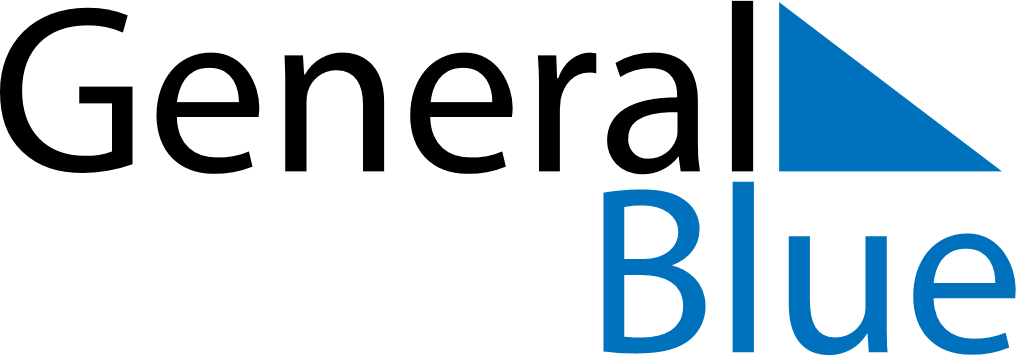 August 1831August 1831August 1831August 1831August 1831SundayMondayTuesdayWednesdayThursdayFridaySaturday12345678910111213141516171819202122232425262728293031